 ARARAQUARA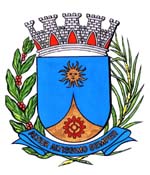    0594/16.:  Edio Lopes:DEFERIDO.Araraquara, _________________                    _________________Requeremos, observadas as  , seja oficiado à  enlutada, apresentando as  sentidas  deste ,   do Sr. José Fragala, aos 89 anos, ocorrido no dia 10, próximo passado, nesta localidade. O extinto pertencia à antiga e tradicional família desta terra, tendo o seu passamento repercutido sentidamente no seio da comunidade araraquarense, onde gozava de generalizada estima e respeito.Araraquara, 11 de Julho de 2016.      EDIO LOPES       Vereador032 -Pesar Sr. José Fragala